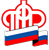 Государственное Учреждение - Управление Пенсионного фондаРоссийской Федерации в Россошанском районе Воронежской области(межрайонное)Клиентская служба (на правах отдела) в Кантемировском районе__________________________________________________________________Причины приостановления выплаты пенсии	Государственное учреждение - Управление Пенсионного фонда Российской Федерации в Россошанском районе Воронежской области (межрайонное) напоминает, что выплаты страховой пенсии и пенсии по государственному пенсионному обеспечению могут быть приостановлены в следующих случаях: - неполучение пенсии в течение 6 месяцев подряд; - неявка инвалида в назначенный срок на переосвидетельствование в федеральное учреждение медико-социальной экспертизы; - достижение получателем пенсии по случаю потери кормильца возраста 18 лет и отсутствие документа, подтверждающего его обучение по очной форме в образовательном учреждении по основным образовательным программам; - истечение срока действия вида на жительство, выданного иностранному гражданину или лицу без гражданства; - поступление документов о выезде пенсионера на постоянное жительство за пределы Российской Федерации; Во всех перечисленных случаях, за исключением неявки инвалида в назначенный срок на переосвидетельствование, выплата назначенной пенсии приостанавливается на 6 месяцев, в течение которых получатель пенсии может представить требуемые для продолжения выплаты пенсии документы.В случае неявки инвалида в назначенный срок на переосвидетельствование в федеральное учреждение медико-социальной экспертизы выплата пенсии приостанавливается на 3 месяца начиная с 1-го числа месяца, следующего за месяцем, в котором истек указанный срок.При устранении обстоятельств, послуживших основанием для приостановления выплаты пенсии, производится возобновление выплаты страховой пенсии.Возобновление выплаты страховой пенсии производится в том же размере, в каком она выплачивалась на день ее приостановления.